公共電子看板訊息敬請於106年5月12日至106年5月25日登載。二、登載內容：考選部訊息：106年專技高考會計師、不動產估價師、專利師考試，自106年5月16日至106年5月25日受理網路報名，有意報考之民眾請至考選部全球資訊網查詢。 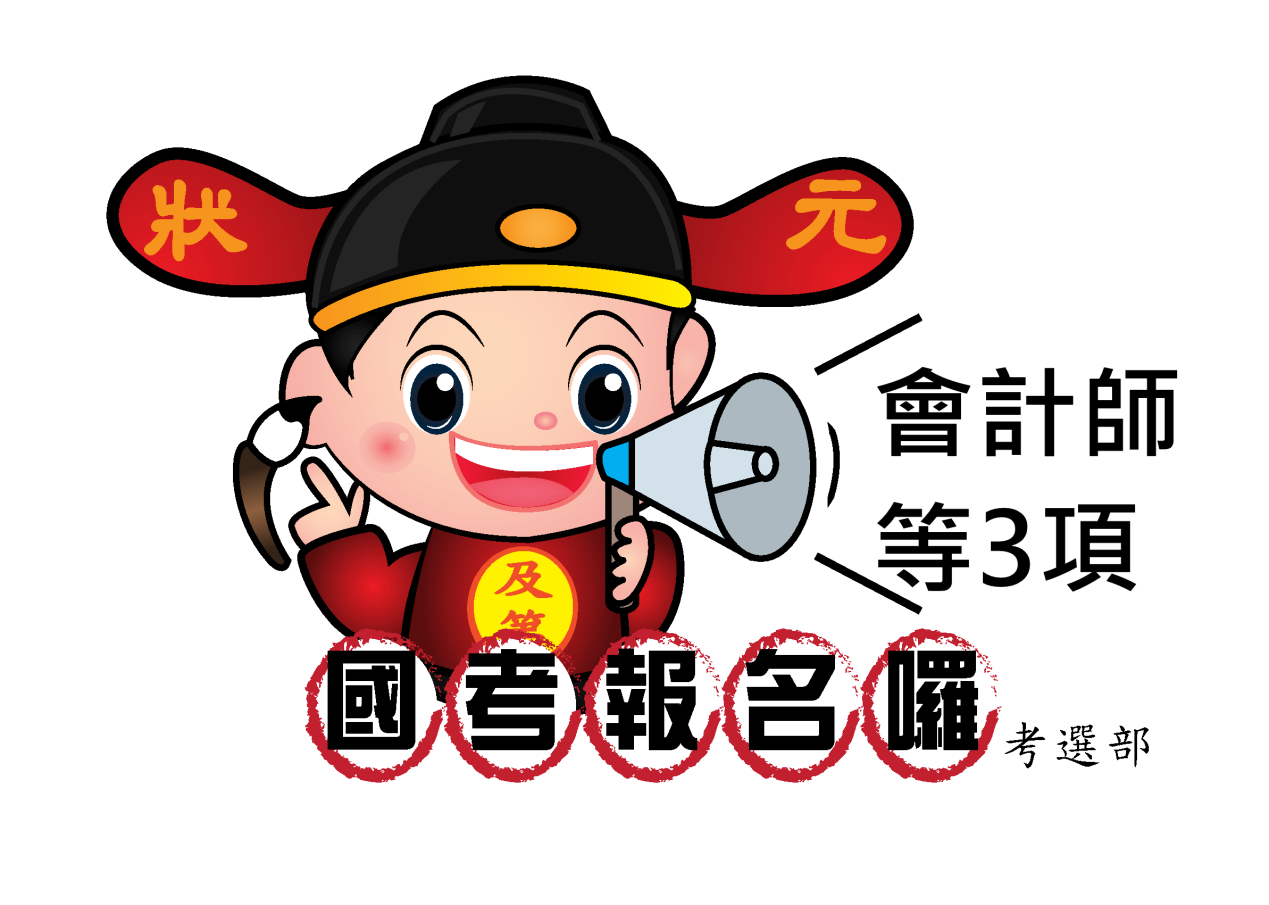 